Principal: ____________  Interest rate: ____________ How many years? ____________ Which one are you using? _________(use Decision tree) 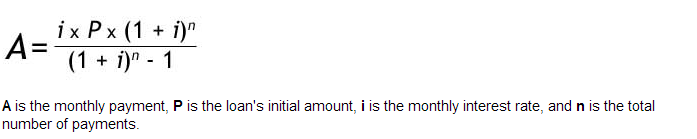 